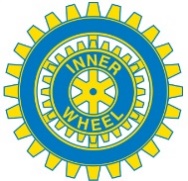 Alingsås-Lerum-Vårgårda Inner Wheel clubSverige			Kerstin Angelin, president			Margareta Melin, sekreterareÅrets motto:  ”Shine a light”Världspresident: Trish DouglasInner Wheels och klubbens mål: Vänskap, hjälpsamhet och internationell förståelse.Minnesanteckningar vårresa 22 maj 2024 kl. 13.00- 19.30 till Åsle tå. Närvarande: 15 medlemmar och 3 gästerEn underbar sommardag for vi iväg i en Vårgårdabuss med chauffören  Ulrika, hon  rattade den stora bussen vant och säkert. President Kerstin Angelin hälsade oss välkomna, det var roligt  att resan blev av, trots att få  valt att följa med.Vice president Lisbeth Gabrielsson och vice klubbmästare Marianne Hjerpe gladde oss när de överlämnade   en liten flaska ”Spring village rosé ”, chipspåse och två små ostkuber att avnjuta under  bussresan. Lisbeth guidade oss under resans gång: Vi passerade Floby där det bl.a. pågår tillverkning av bildelar till Volvo. Vi for förbi Arboretum, en sevärd plats för den växt- och trädintresserade. Lantbrevbäraren Gegenfeldt( dog på 1950-talet) står bakom denna trädgård. Han hade bara gått i skola 10 dagar, var självlärd, behärskade engelska, tyska, latin, matematik och fascinerades av skönheten hos växter och träd. Naturstenar han såg på sin brevbärarrunda och ville komplettera trädgården med, förde han hem i skottkärran. Detta skedde ofta nattetid, få han inte ville väcka uppmärksamhet. Han  bytte till sig träd och växter för att kunna byggde upp Arboretum. Huset på Arboretum fylldes med barn. När Gegenfeldt behövde vila från familjelivet, sträckte han ut sig i en vacker fördjupning utanför huset, eller övernattade där för att hämta nya krafter. Huset  han och hans familj bodde i sägs ha inspirerat tecknaren Tenggren från Magra, när han illustrerade filmen ”Snövit och de sju dvärgarna”. Han hade tidigare  besökt Arboretum tillsammans med sin farfar.  Ja, Tenggren arbetade hos Walt Disney.  Gökhem, där finns en liten kyrka med fina målningar. På väg till Falköping åkte vi förbi en gård med strutsar. De och ägaren var med i TV- programmet ”Bonde söker fru” där bonden hittade sin sambo. ”Ållebergs ryttare”-  enligt sägnen finns en stor sal inne i platåberget Ålleberg. I berget finns sovande ryttare.  Om orten hotas och kommer i nöd, rycker ryttarna ut och skyddar folket. Konstnären Åsa Gustafsson, nu i 80- årsåldern tillverkar dessa keramiksouvenirer. I en rondell utanför Falköping står en häst och ryttare på vakt. Påverås, ett prisbelönt gårdsmejeri, säljer goda ostar till privatpersoner och  restauranger. Deras lilla affär är lätt att besöka på väg till Falköping. Affären ”Falbygdens ost” börjar sin julförsäljning  redan den 10/10 klockan 10. När tranorna anländer är det dags för påskförsäljning. I affären finns det mesta och de är generösa med provsmakning av både ostar, kex och bröd. I Falköping åker vi förbi Mössebergs kurort och rehab, i Bräcke Diakonis regi, ett modernt spa med vackra inom- och utomhusmiljöer. Deras luncher är också goda. Det  vackra möblemanget i Mössebergs salonger, kommer från  de berömda bröderna Eriksson,  Rackstad. Den ursprunglige beställaren var ryske tsaren, men leveransen avbröts av den ryska revolutionen.Uddagården, tidigare kalkbrytning ( lades ner på 1950 -talet ),  där finns nu en motorbana. De sista tio åren har det byggts upp en underavdelning till hamnen i Göteborg ”dry port”. Varornas pappersexercis görs i inlandshamnen, varorna kommer till Falköping på järnväg en stor del av dem  levereras nattetid på specialbyggda lastbilar till Jula i Skara.  Lagerbyggnaderna ligger på fin jordbruksmark och ägs delvis av Julakoncernen. Slaget vid Åsle tå 1389. Drottning Margareta av Danmark och Norge utnämndes till regent av Sverige. Den tyske  Albrecht av Mecklenburg ville inte släppa den svenska kungakronan. Margaretas armé tågade över Jönköping och Albrechts  förbi Axevalla. I februari drabbade härarna samman,  isen brast under ryttarna och många omkom. Vi körde förbi en minnessten,  uppsatt för att påminna  om slaget som blev upptakten till bildandet av Kalmarunionen. På Åsle tå  blev vi omhändertagna av Anki Rundkvist. Hon berättade att Åsle är en gammal by  med egen  medeltida kyrka. Där finns gravstenar med både runskrift och latinska bokstäver.På Tån bodde människor som försörjde sig på att göra dagsverken hos bönder, de var smeder,  snickare, murare även skickliga fiolspelare, kalaskokerskor, sömmerskor, stickare. Många var drabbade av fattigdom,  olyckor och sjukdom. 1880 bodde ca 90 personer på Tån varav hälften barn, barnadödligheten var hög. Det fanns de som emigrerade eller flyttade in till städerna. 1921 byggdes det sista huset, en vaktmästarbostad. Flera hus har vasstak och närmast skorstenen grästak, för att undvika gnistbildning  från skorstenen.Skomakaren skrev dagbok och berättade om det dagliga livet på Tån,  Hembygdsföreningen har haft stor glädje av dagboken. Efter guidningen gick vi runt och tittade in i de olika stugorna, det finns tiotal bevarade hus, bl.a.  lantbruksmuseum med gamla jordbruksmaskiner, informationsskjul med områdes- och  emigranthistoria och berättelser om hur barnen hade det på Tån. Sommartid kan man t.ex. baka bröd och bese oxadraget som drog tröskverket. Många av oss var nu hungriga och vi serverades rejäla portioner i restaurangen. Innehavaren har drivit restaurangen i fyra år och fått utmärkelsen ’Årets kvinnliga företagare i Falköping”. Klubbangelägenheter: Kerstin Angelin tackade Lisbeth Gabrielsson för allt arbete hon lagt ner för att möjliggöra resan. Kerstin tackade för det gångna året som president och den gamla styrelsen avtackades med en  vacker blomma. Hon välkomnade den nya presidenten Lisbeth Gabrielsson och den nya styrelsen presenterades, se nedan. Kerstin avtackades med vackra dahlior. Lisbeth berättade  att hon blev medlem i Inner Wheel år 1999. Hon tycker om styrelsearbete, har varit med i Distriktet flera gånger, varit Rådspresident. Hon uppmanar alla att vara med i styrelsearbetet. Lisbeth har fyra barnbarn, hennes barn bor i Lerum. Hon är utbildad socionom på förvaltningslinjen, har i många år varit kamrer i Skallsjö, Svenska Kyrkan. Hon är även engagerad  i styrelsen  ”Aktiva Pensionärer” . Hemresan: Lisbeth fortsatte guidningen Vi lämnade  Åsle tå och for vidare i det vackra landskapet med försommargrönska, gula rapsfält och platåbergen Ålleberg och Mösseberg.Ållebergskragen i rent guld hittades av en släkting till Eva Hansen i vår Inner Wheel klubb. Kragen finns nu i Stockholm på Guldrummet. På Ålleberg finns källor med friskt porlande vatten året runt. Att ta vatten från Ålleberg och brygga kaffe, det ger extra gott kaffe. På Konstgården Redberga  bor Kristina Wiberg, gift med framlidne konstnären Harald Wiberg. Han målade med förkärlek djurmotiv och avbildade även tomten.  Han var med i TV- programmet ’Korsnäsgården” tillsammans med bl.a. Leif GW Persson. Kristina Wiberg driver nu konstgården på egen hand och tar emot konstintresserade  grupper. Från 1100-talet finns en av Nordens största hällkistor, Ragnvalds grav. Han skulle bli kung och for med sina män på Eriksgata, men följde inte regeln  att ta med sig gisslomän (livvakter).  När det kom till tingets kännedom att Ragnvald  struntade i att följa reglerna, dödades han. Ett quiz fick vi klura över, och fick lära oss att det finns ett 40-tal olika sorters humlor. Kommande möte:  Onsdagen den 25 september kl. 18.00. Kerstin tackade chauffören för skicklig körning och Lisbeth för den givande guidningen samt önskade oss alla en trevlig sommar.  Klubbstyrelse för verksamhetsåret 2024-2025:	President 	Lisbeth Gabrielsson  	Vice president 	Ewa Angelmo	Past president 	Kerstin Angelin 	Sekreterare 	Margareta Melin	Vice sekreterare 	Margareta Mökander, Birgitta Wickenberg-Karlsson, Lena Bolle, Eva Wallentin, Eivor Blohm och Margareta Melin	Skattmästare 	Ewa Angelmo		ISO 	Margareta Mannerstål  	Klubbmästare 	Marianne Hjerpe	Vice Klubbmästare	Kerstin Dahlgren Winberg		IT-samordnare	Gun Furunger	Webmaster	Gun Furunger	Matrikelansvarig	Gun Furunger	Klubbdelegater:	Ewa Angelmo, Gun Furunger och Margareta Melin 	Suppleant klubbdelegater Kerstin Dahlgren Winberg, Marianne Hjerpe och Margareta Mannerstål	Revisorer 	Birgitta Wickenberg-Karlsson och Anders HeleanderMinnesanteckningar Margareta Melin